                                                                                                             Vorm 3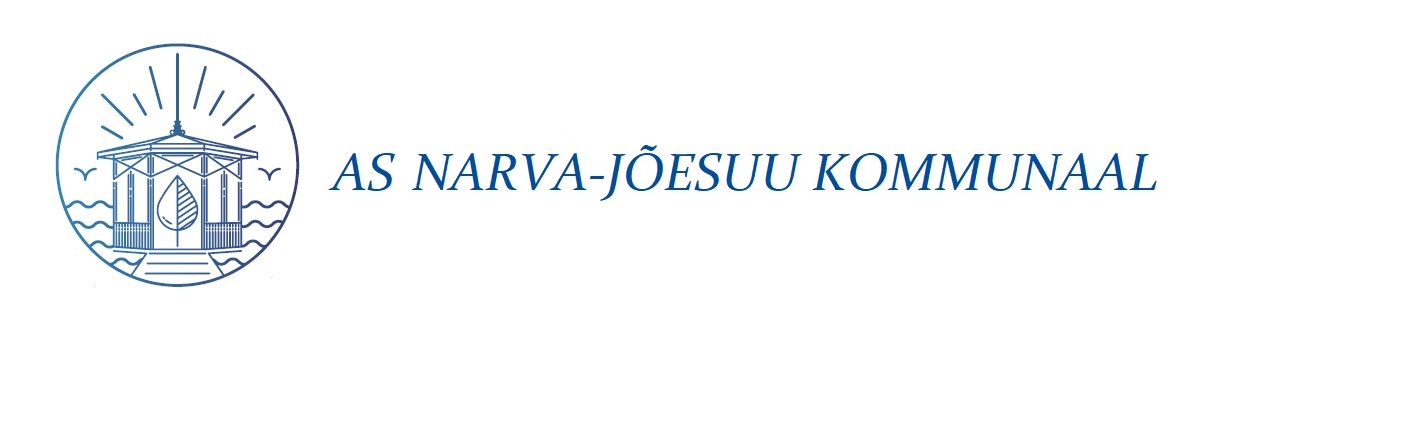 TAOTLUS VK liitumislepingu sõlmimiseks 	/kuupäev/Liituva kinnistu aadressEhitise tüüpLiitumise tüüpKinnistu omanik/valdaja (taotleja)Hinnapäring liitumiseks (kirjeldada, kui suures ulatuses hinnapakkumist soovitakse saada: Taotleja:LIITUMISLEPINGU SÕLMIMISEKS VAJALIKUD DOKUMENDIDKäesolev avaldus;Projekt, kõigi kooskõlastustega (jääb KA Vaiko AS-le); Kinnistu omandit tõendava dokumendi koopia (ostu-müügi leping/kinnistamisotsus);Kinnistu omaniku (liituja) isikut tõendava dokumendi koopia (ID kaart/pass/juhiluba);Firmadel B-kaardi koopia.AsulaTänav/majaEramu☐Tootmishoone☐Mitmeotstarbeline☐Vesi☐Kanalisatsioon☐Eesnimi/ juriidilise isiku nimetusPerekonnanimiIsikukood või registrikoodPostiaadressKontakttelefonE-post☐krundiväliste torustike ehituseks☐krundiväliste ja krundisiseste torustike ehituseks, toru otsad hooneni☐hoonesse sisse koos veemõõdusõlmega☐hoonesse sisse ilma veemõõdusõlmetanimitelefonaadressallkiri